How Jews Date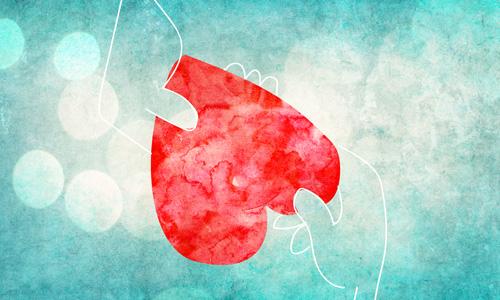 #1Today’s Learning MaterialQuestions: Do you find anything strange in the order of events?Explain!#2Questions:How do you understand this statement?Do you agree with it?#3Question:        What qualities should one look for when dating?#4Questions:        Do you relate to this?How do you avoid getting blinded by "love" and make sure your values and goals are compatible?Are there certain feelings you should experience to know you have found your soulmate?#5Question:        How do you resolve this contradiction?#6	Questions: How do you know who is the right one and stop looking?What are absolute “deal breakers?” What are two qualities you feel are absolutely necessary in a partner, and what are two negative qualities you absolutely cannot live with?#7Question:        How do you decide if your expectations are not too high?#8Question:        What’s your takeaway from today’s discussion?